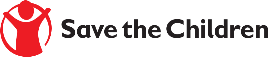 Tender NoticeTender Reference: SCI-MMR-ITT-2020-05Save the Children believes every child deserves a future. In Myanmar and around the world, we give children a healthy start in life, the opportunity to learn and protection from harm. We do whatever it takes for children – every day and in times of crisis – transforming their lives and the future we share.Save the Children International in Myanmar is inviting submissions of tenders for a contract to provide the following products: •  2 years Framework agreement for EPP Kit and general Program SuppliesDetailed technical specifications are included within the tender documents.If you are interested in submitting a bid, please contact at the following address procurement3.myanmar@savethechildren.org to express your interest and request the tender documents. Tender documents will be sent to you by return.ORYou can collect the tender documents from the following location:No. 126 (A), Damazedi Road, Bahan Township, Yangon, Myanmar.Tel: +95 (1) 513257, 502991, 539217 , 512276 Ext:233It is recommended to request the tender documents as soon as possible. Completed tender documents are due to be submitted by 17:00 hrs Myanmar time on 21st  April 2020.